附件2政府信息依申请公开办理流程图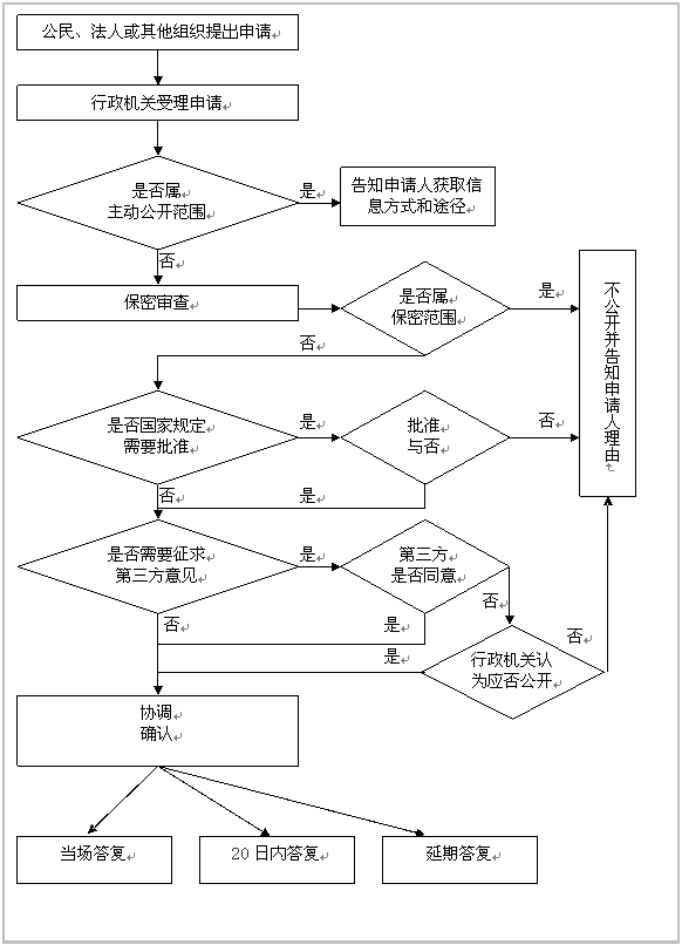 